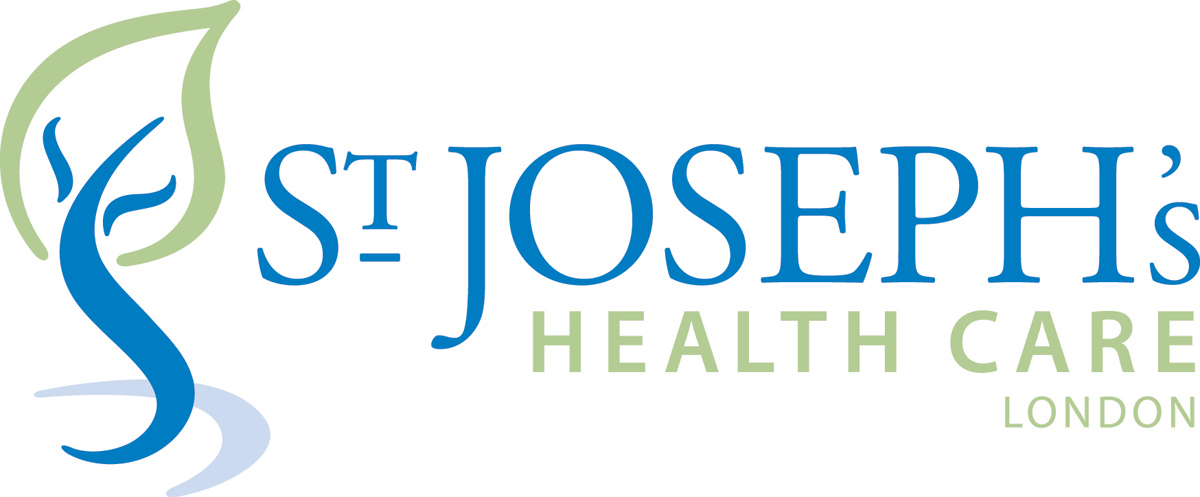 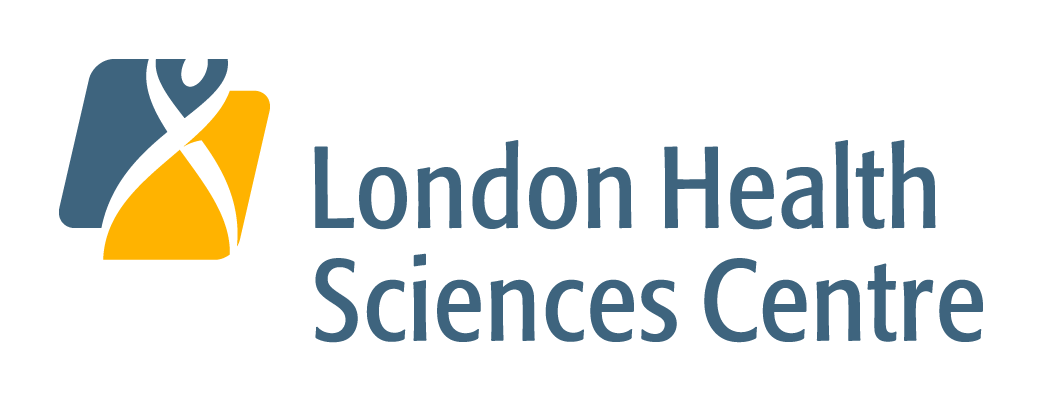 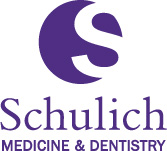 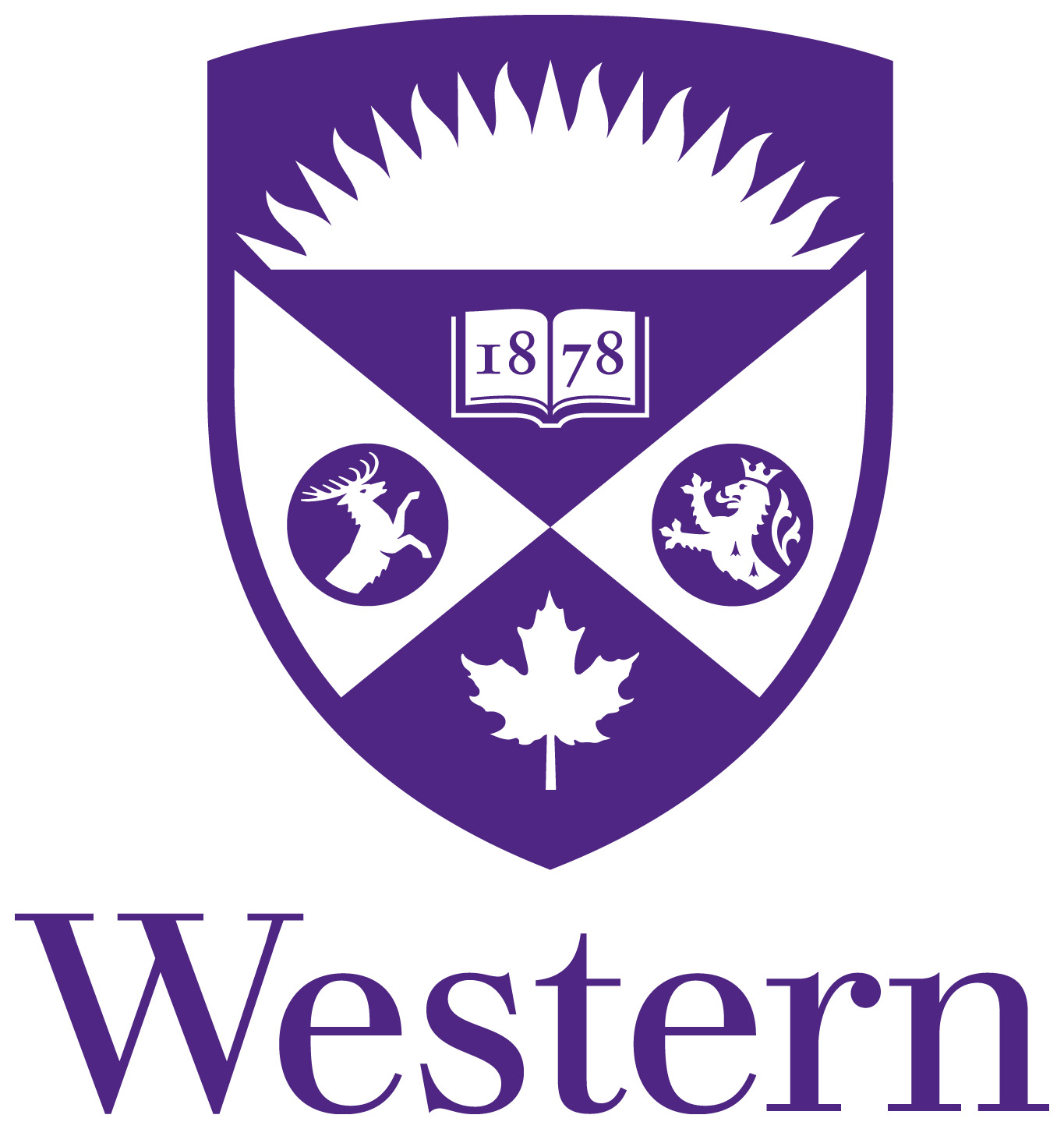 CARDIOVASCULAR GRAND ROUNDS – JANUARY to MARCH 2016MONDAYS 8:00-9:00 am AUDITORIUM “B”, 3RD FLOORLONDON HEALTH SCIENCES CENTRE - UNIVERSITY HOSPITALVideoconference to Victoria Hospital – Room B2-116 &St. Joseph’s Health Care London – Room B2-075DATE 2016SPEAKERINSTITUTE/SPECIALTYJanuary 4L. BarraRheumatologyJanuary 11D. SpenceNeurologyJanuary 18J. RobertsElectrophysiologyJanuary 25G. KleinElectrophysiologyFebruary 1G. DresserInternal Medicine/Clinical PharmacologyFebruary 8K. GuptaInfectious DiseasesFebruary 15FAMILY DAYFebruary 22J. RouleauMontreal Heart InstituteFebruary 29P. DiamantourosInterventional CardiologyMarch 7I. HramiakEndocrinologyMarch 14MARCH BREAKMarch 21P. LiuUniversity of Ottawa Heart InstituteMarch 28EASTER MONDAY“This event is an Accredited Group Learning Activity (Section 1) as defined by the Maintenance of Certification program of the Royal College of Physicians and Surgeons of Canada, approved by The Division of Cardiology Education Committee - Western University”“This event is an Accredited Group Learning Activity (Section 1) as defined by the Maintenance of Certification program of the Royal College of Physicians and Surgeons of Canada, approved by The Division of Cardiology Education Committee - Western University”“This event is an Accredited Group Learning Activity (Section 1) as defined by the Maintenance of Certification program of the Royal College of Physicians and Surgeons of Canada, approved by The Division of Cardiology Education Committee - Western University”Educational Grants Provided By:    Aegerion Pharmaceuticals (Juxtapid (lomitapide)), Amgen Canada Inc. (Repatha), AstraZeneca Canada Inc. (Brilinta (ticagrelor)), Bayer HealthCare Pharmaceuticals (XARELTO® rivaroxaban tablet),  Boehringer Ingelheim Canada Ltd. (Pradax (dabigatran), Twynsta (telmisartan/amlodipine)),   Bristol-Myers Squibb Canada & Pfizer Canada Inc. (Eliquis (apixaban)),Medtronic of Canada Ltd., Merck (Ezetrol, Olmetec®),  Novartis Pharmaceuticals of Canada Inc. (Entresto), Servier Canada Inc. (Coversyl)         Educational Grants Provided By:    Aegerion Pharmaceuticals (Juxtapid (lomitapide)), Amgen Canada Inc. (Repatha), AstraZeneca Canada Inc. (Brilinta (ticagrelor)), Bayer HealthCare Pharmaceuticals (XARELTO® rivaroxaban tablet),  Boehringer Ingelheim Canada Ltd. (Pradax (dabigatran), Twynsta (telmisartan/amlodipine)),   Bristol-Myers Squibb Canada & Pfizer Canada Inc. (Eliquis (apixaban)),Medtronic of Canada Ltd., Merck (Ezetrol, Olmetec®),  Novartis Pharmaceuticals of Canada Inc. (Entresto), Servier Canada Inc. (Coversyl)         Educational Grants Provided By:    Aegerion Pharmaceuticals (Juxtapid (lomitapide)), Amgen Canada Inc. (Repatha), AstraZeneca Canada Inc. (Brilinta (ticagrelor)), Bayer HealthCare Pharmaceuticals (XARELTO® rivaroxaban tablet),  Boehringer Ingelheim Canada Ltd. (Pradax (dabigatran), Twynsta (telmisartan/amlodipine)),   Bristol-Myers Squibb Canada & Pfizer Canada Inc. (Eliquis (apixaban)),Medtronic of Canada Ltd., Merck (Ezetrol, Olmetec®),  Novartis Pharmaceuticals of Canada Inc. (Entresto), Servier Canada Inc. (Coversyl)         